Прокуратура г. Кисловодска разъясняет: ответственность за разглашение тайны усыновления.В соответствии со ст. 155 Уголовного кодекса Российской Федерации предусмотрена ответственность за разглашение тайны усыновления (удочерения) вопреки воле усыновителя, совершенное лицом, обязанным хранить факт усыновления (удочерения) как служебную или профессиональную тайну, либо иным лицом из корыстных или иных низменных побуждений, которая влечет наступление уголовной ответственности и назначение соответствующего наказания.За разглашение тайны предусмотрено наказание в виде штрафа в размере до 80 000 рублей или в размере заработной платы или иного дохода осужденного за период до 6 месяцев, либо обязательных работ на срок до 360 часов, либо исправительных работ на срок до 1-го года, либо ареста на срок до 4-х месяцев с лишением права занимать определенные должности или заниматься определенной деятельностью на срок до 3-х лет или без таковогоСтарший помощник прокурора городамладший советник юстиции                                                                     Н.А. ВехаСОГЛАСОВАНОПрокурор городастарший советник юстиции                                                               С.Н. Степанов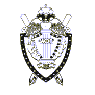 